Đurđevac,Radnička cesta 61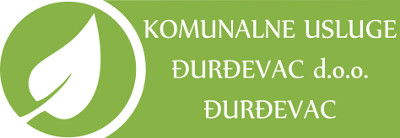 TEL: 048/ 812-304,812-925FAX: 048/812-663e-mail: info@komunalneusluge.hrZAHTJEV ZA ODVOZ GLOMAZNOG OTPADAPODNOSITELJ :_________________________________________ADRESA:_______________________________________________DATUM ODVOZA (ZAOKRUŽI):                         GRAD ĐURĐEVAC                           VANJSKA NASELJA                                      OPĆINA KALINOVAC  11.11.2019.,   12.11.2019.,	        13.11.2019.,      	                    14.11.2019.PROCIJENJENI VOLUMEN OTPADA : cca_______ m3 (max 2m3);POPIS GLOMAZNOG OTPADA ZA ODVOZ: namještaj:_________________________________________________________________________vrtna oprema:______________________________________________________________________stvari za djecu:_____________________________________________________________________ostali glomazni:____________________________________________________________________,  *napomena : popunjeni zahtjev treba dostaviti u Komunalne usluge Đurđevac d.o.o. najmanje 1 dan	        prije zaokruženog termina odvoza (poštom ili ga predati na prijemnu kancelariju tvrtke). Đurđevac,Radnička cesta 61TEL: 048/ 812-304,812-925FAX: 048/812-663e-mail: info@komunalneusluge.hrZAHTJEV ZA ODVOZ GLOMAZNOG OTPADAPODNOSITELJ :________________________________________ ADRESA:______________________________________________DATUM ODVOZA (ZAOKRUŽI):                         GRAD ĐURĐEVAC                           VANJSKA NASELJA                                      OPĆINA KALINOVAC11.11.2019.,   12.11.2019.,	        13.11.2019.,      	                    14.11.2019.PROCIJENJENI VOLUMEN OTPADA : cca_______m3 (max 2m3);  POPIS GLOMAZNOG OTPADA ZA ODVOZ: namještaj:_________________________________________________________________________vrtna oprema:______________________________________________________________________stvari za djecu:_____________________________________________________________________ostali glomazni:____________________________________________________________________,  *napomena : popunjeni zahtjev treba dostaviti u Komunalne usluge Đurđevac d.o.o. najmanje 1 dan 	        prije zaokruženog termina odvoza (poštom ili ga predati na prijemnu kancelariju tvrtke). 